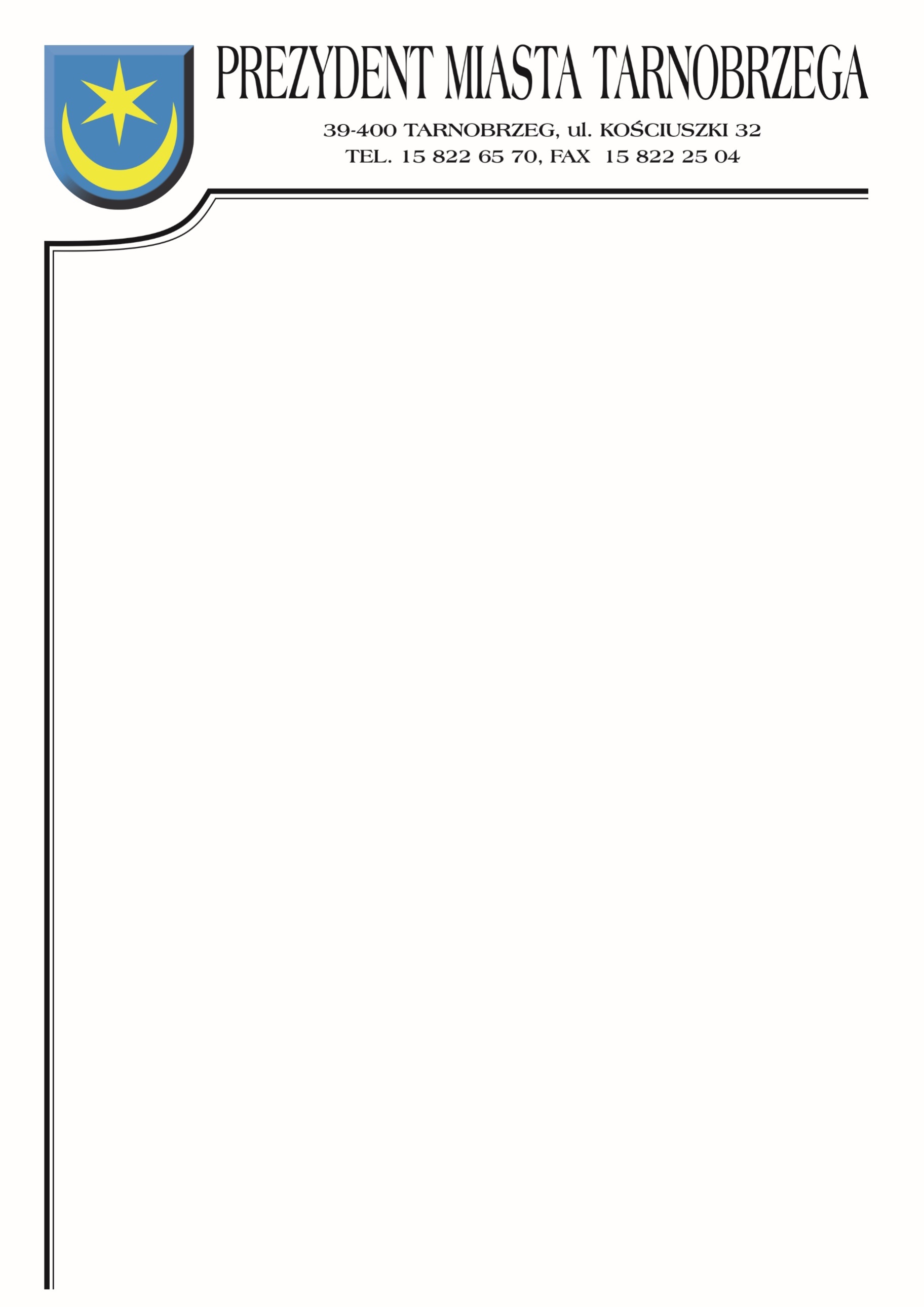 Znak sprawy: BZP-I.271.28.2021			               Tarnobrzeg, dnia 05 listopada 2021r.INFORMACJE Z OTWARCIA OFERTDotyczy postępowania na wykonanie zadania pn.: „Dostawa sprzętu komputerowego 
i oprogramowania dla Urzędu Miasta TarnobrzegaDziałając zgodnie z art. 222 ust. 5 ustawy z dnia 11 września 2019 roku Prawo zamówień publicznych |(t.j. Dz. U. z 2021 r., poz. 1129 ze zm.) Zamawiający informuje, że 
w postępowaniu wpłynęły następujące oferty:Numer ofertyNazwa (firma) i adres wykonawcyCenanetto/brutto1g.IT Solutions Michał DaszkiewiczMalina 6299-300 Kutno249 500,00 zł306 885,00 zł2NbitJarosław Jenczmionka Sp. z o.o.ul. Plebańska 3/844-100 Gliwice271 000,00 zł333 330,00 zł3Alltech Sp. J.Z. Pająk, A. Pająkul. Spółdzielcza 3309-407 Płock253 221,00 zł311 461,83 zł4NETKOMPrzemysław Rafałowskiul. Waryńskiego 53a27-400 Ostrowiec Świętokrzyski261 484,00 zł321 625,32 zł